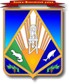 На исх. от _____ № _______Уважаемый!Муниципальное образованиеХанты-Мансийского автономного округа – ЮгрыХанты-Мансийский районЗАМЕСТИТЕЛЬ ГЛАВЫ ХАНТЫ-МАНСИЙСКОГО РАЙОНАПО СОЦИАЛЬНЫМ ВОПРОСАМ,ПРЕДСЕДАТЕЛЬ КОМИТЕТАПО ОБРАЗОВАНИЮпер. Советский, 2, г. Ханты-Мансийск,Ханты-Мансийский автономный округ – Югра (Тюменская обл.), 628001тел.: (3467) 33-95-58E-mail: soc@hmrn.ruhttp:www.hmrn.ru[Номер документа][Дата документа]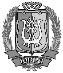 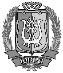 ДОКУМЕНТ ПОДПИСАНЭЛЕКТРОННОЙ ПОДПИСЬЮСертификат  [Номер сертификата 1]Владелец [Владелец сертификата 1]Действителен с [ДатаС 1] по [ДатаПо 1]Т.В.Конкина